CINQUANTE-ET-UNIÈME SESSION ORDINAIRE 	OEA/Ser.PDu 10 au 12 novembre 2021	AG/OD-3/21Guatemala, République du Guatemala	11 novembre 2021SESSION VIRTUELLE 	Original: espagnolORDRE DU JOURTROISIÈME SÉANCE PLÉNIÈREVendredi 12 novembre, 20219 h 00 – 13 h 00 (heure de Washington)Élection des bureaux des organes, organismes et entités de l’OrganisationTrois membres de la Commission interaméricaine des droits de l’hommeQuatre membres de la Cour interaméricaine des droits de l’hommeTrois membres du Comité juridique interaméricainDeux membres du Centre d’études de la justice des AmériquesUn membre du Tribunal administratifUn membre de la Commission des vérificateurs extérieursDialogue des chefs de délégation (suite)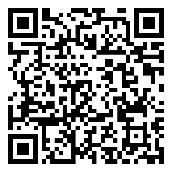 